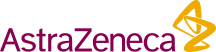 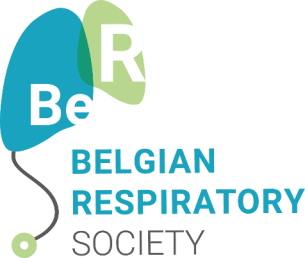 Scientific ASTRAZENECA AWARD 2023 in pneumology APPLICATION FORMThis prize aims to stimulate Belgian scientific research in the field of pneumology.This form must be returned by 6 November 2023 at the latest by e-mail to info@bers.be.Details of the applicantLast name :First name :Date of birth :Telephone number :Email address :Diploma :Date of graduation :Profession :Professional address :I attach my CV to this form (max. 3 pages).Project summary (in English – max 250 words  – font size 11)Reasons for the project (max ½ page)Target(s) (max ½ page)1.2.3.4.5.Work plan (workload, deadline, schedule  – max 2 pages)Budget breakdown (max 1 page)References (max  5)1.2.3.4.5.